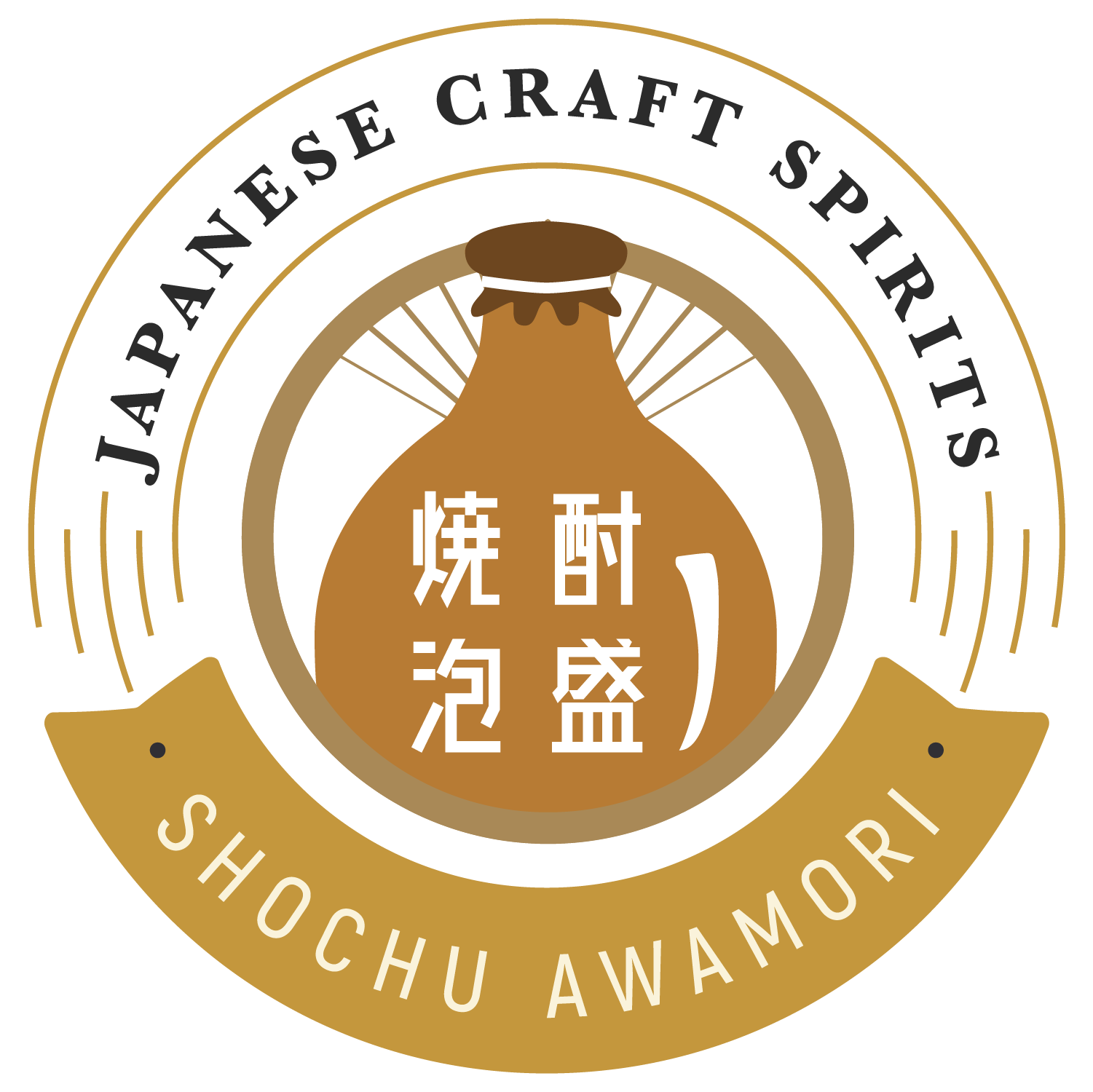 Event Date: February 1st to February 28th, 2021 Application Form of “Japanese Craft Spirits Month”. Product Promotion  Supported by Consulate General of  　 Please use the following application form to join “Japanese Craft Spirits Month”.Check any of the following items that apply and write clearly in the right-hand column (Separate pages may be added if there is not enough space). Organization overviewENDOrganizationname (Store Name)Address (All of the addresses if a chain)Business hoursContact person, titleEmail address and phone numberItem name and its images.e.g.) A lot of Shochu in the shelf. e.g.) Margarita using Shochu.PR Point(less than 50 words)For example : Popular  Asian Fusion spot.  Full bar featuring an array of Shochu cocktails.Publish in Japanese Craft Spirits HP☐ Yes, please list us on the website ☐ No, do not list us on the website. Shipping address for the promotion giveaways and materials.  Website/SNSDo you want to order Shochu or Awamori for the event?If yes, we are going to introduce some distributers with product lists of Shochu & Awamori. ☐ Yes / ☐ NoIf yes, we are going to introduce some distributers with product lists of Shochu & Awamori. Prerequisite conditions ☐ Our company has the appropriate licensing to serve alcoholic beverages. ☐ We consent to disclosing the name of our establishment on the Japanese Craft Spirit  Website (japanesecraftspirits.com/), Facebook (https://www.facebook.com/japanesecraftspritsmonth/?modal=admin_todo_tour) and Instagram (https://www.instagram.com/japanesecraftspiritsmonth/).I verify that the matters stated above are true and correct.Organization name:Name and title of the representative:	                       Signature Prerequisite conditions ☐ Our company has the appropriate licensing to serve alcoholic beverages. ☐ We consent to disclosing the name of our establishment on the Japanese Craft Spirit  Website (japanesecraftspirits.com/), Facebook (https://www.facebook.com/japanesecraftspritsmonth/?modal=admin_todo_tour) and Instagram (https://www.instagram.com/japanesecraftspiritsmonth/).I verify that the matters stated above are true and correct.Organization name:Name and title of the representative:	                       Signature 